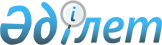 О признании утратившим силу постановления акимата Иртышского района от 30 ноября 2016 года № 354/7 "Об установлении квоты рабочих мест для инвалидов по Иртышскому району"Постановление акимата Иртышского района Павлодарской области от 16 ноября 2021 года № 344/7. Зарегистрировано в Министерстве юстиции Республики Казахстан 22 ноября 2021 года № 25264
      В соответствии со статьей 27  Закона Республики Казахстан "О правовых актах", акимат Иртышского района ПОСТАНОВЛЯЕТ:
      1. Признать утратившим силу постановление акимата Иртышского района от 30 ноября 2016 года № 354/7 "Об установлении квоты рабочих мест для инвалидов по Иртышскому району" (зарегистрированное в Реестре государственной регистрации нормативных правовых актов за № 5295).
      2. Контроль за исполнением настоящего постановления возложить на заместителя акима Иртышского района Жусупова Н.М.
      3. Настоящее постановление вводится в действие по истечении десяти календарных дней после дня его первого официального опубликования.
					© 2012. РГП на ПХВ «Институт законодательства и правовой информации Республики Казахстан» Министерства юстиции Республики Казахстан
				
      Аким Иртышского района 

А. Бейсекин
